Sugar Moon ZenaidaInformation from Shere CountryDOB:  2/11/1103/04/18:  Tested for CAE & Johnes - results negative02/19/17:  Tested for CAE - results negative06/13/16:  Tested for CAE - results negative1/25/15:  Tested for CAE & Johnes - both results negative11/16/13:  Tested for CAE - results negative2014 LA:  Unfortunately, Zenaida apparently absorbed her tattoos and couldn't be appraised.Zenaida is shown below on 10/10/16 with Wren Farm VA Xtraordinary.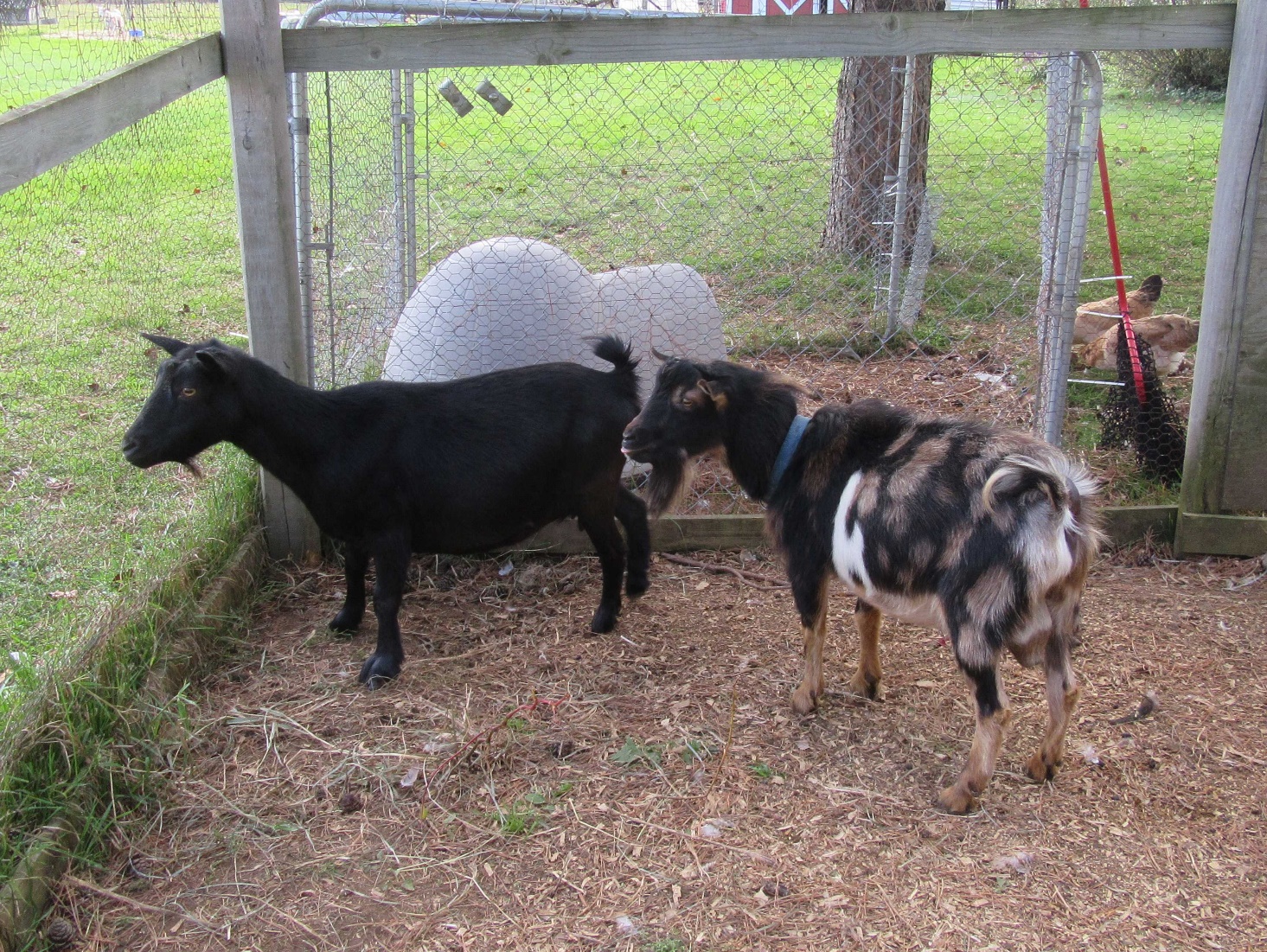 Zenaida is shown below as a dry yearling.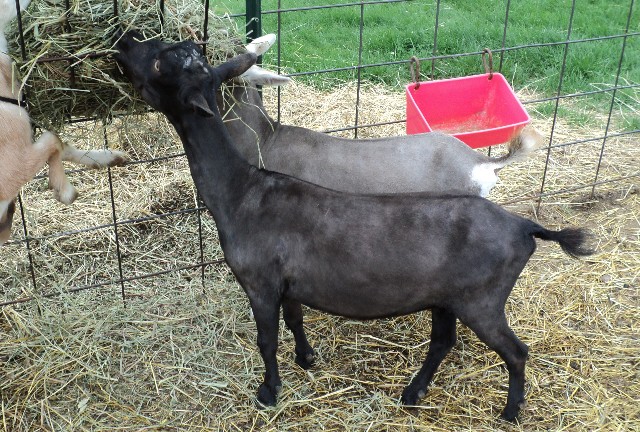 Update 11/16/17:  Many thanks to Curtis Gerry (Jr) at Amethyst Acres for providing me with the following information and photos of Zenaida's full younger sister, SG Sugar Moon RB Gianna!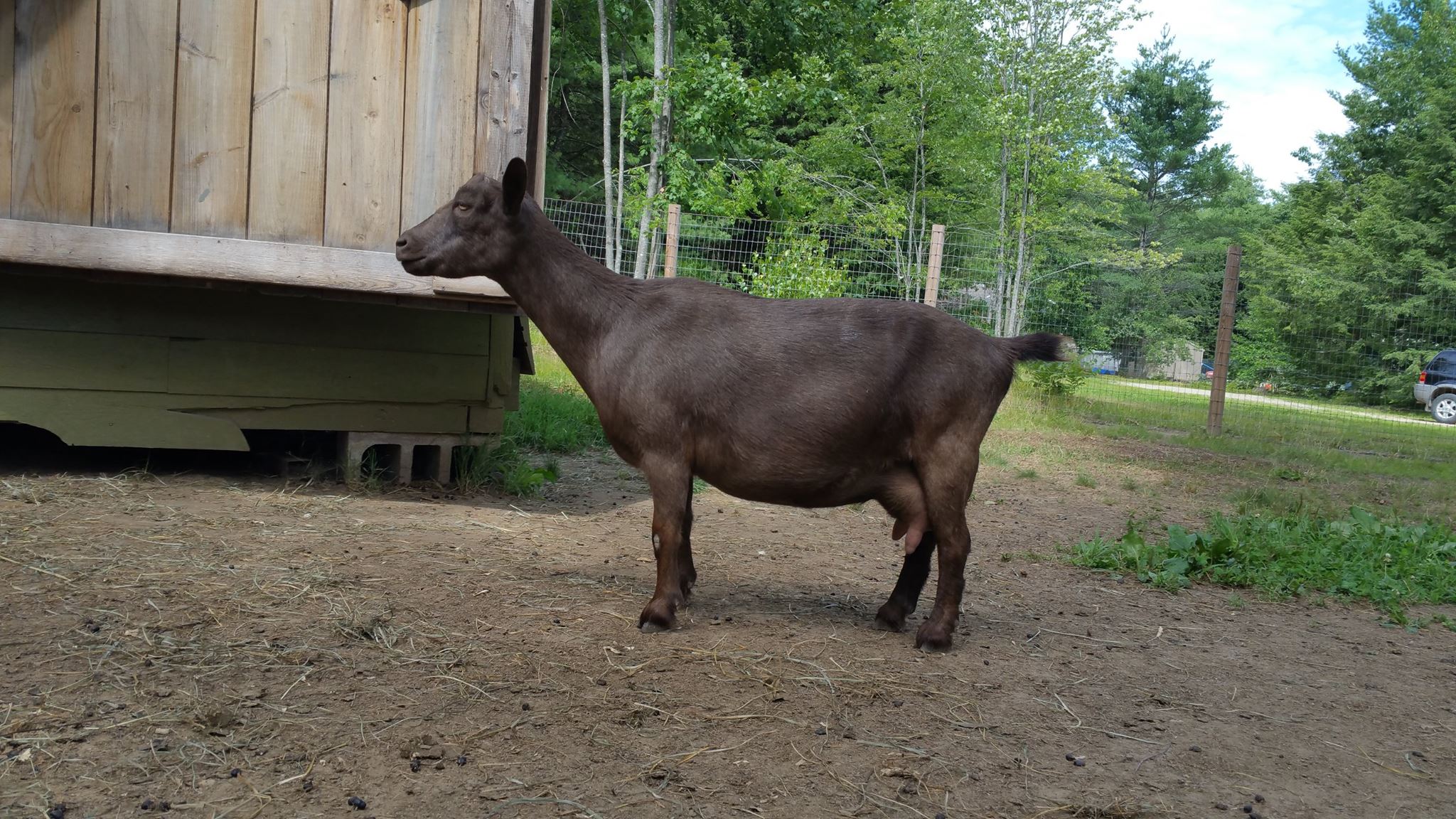 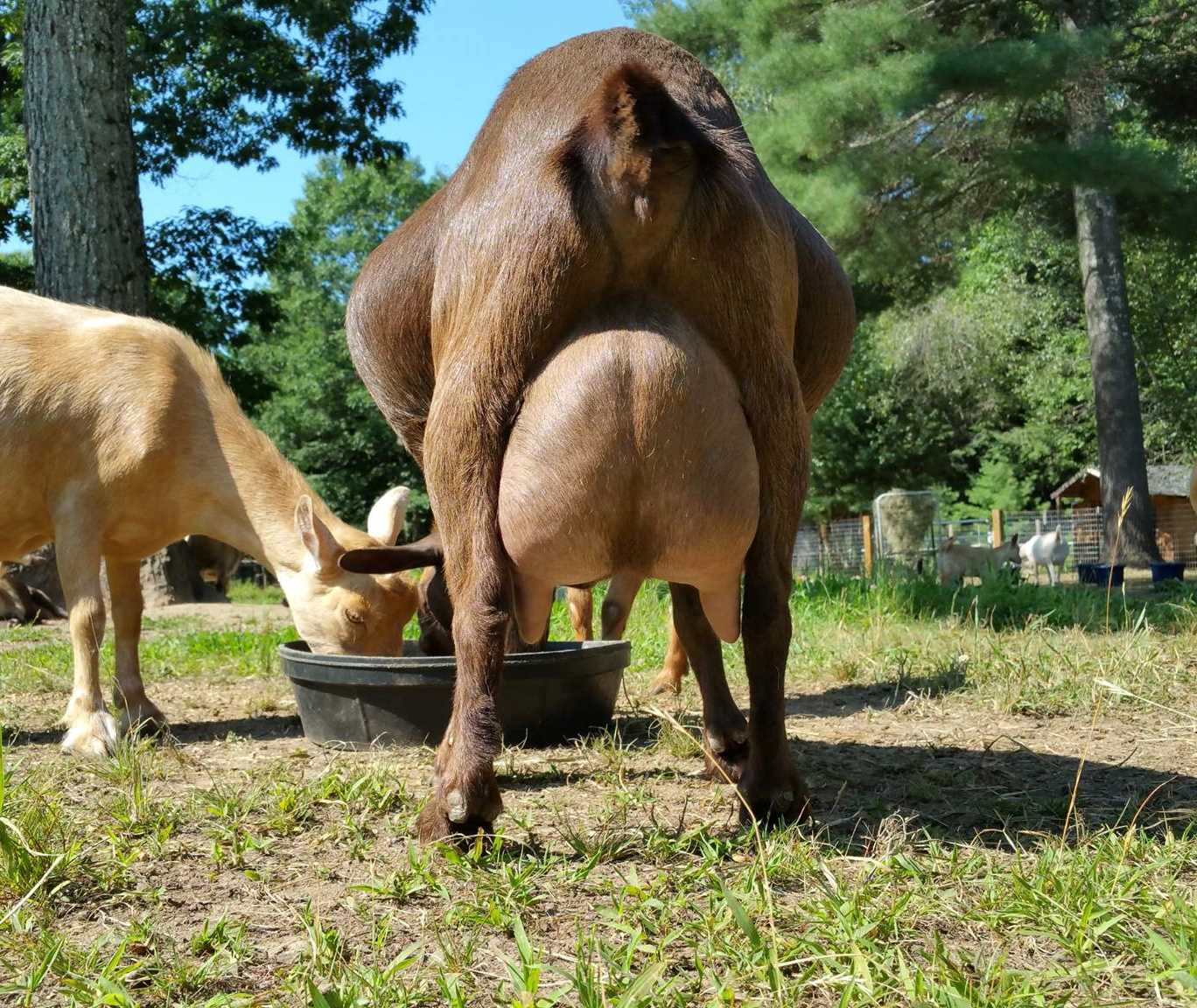 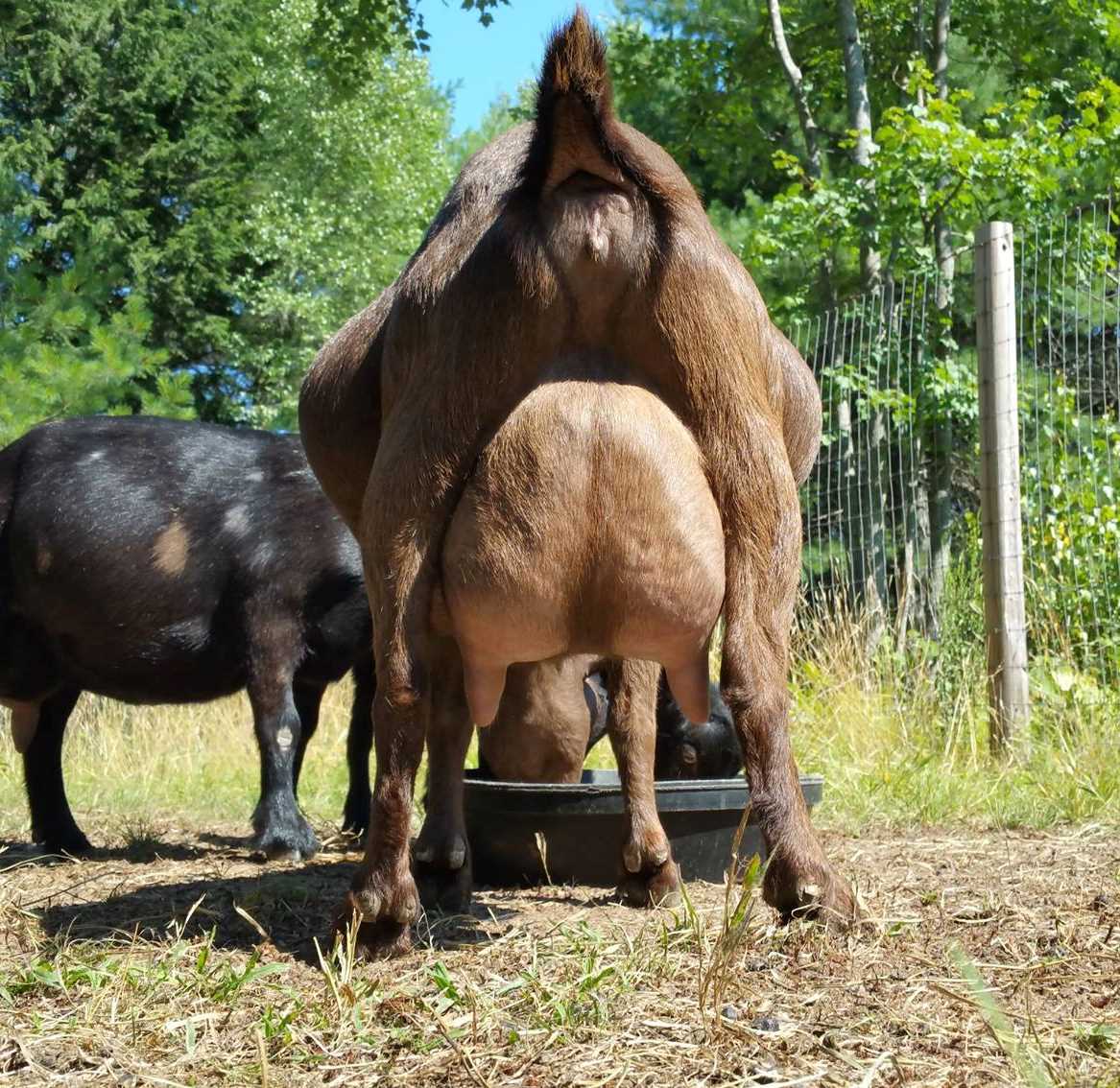 SG Sugar Moon RB Gianna was Linear Appraised VVEE FS89 in 2015 as a 1st freshener.  That is the highest score a first freshener can receive!  She was also on the 2015 - 2017 ADGA Elite Doe List (99th Percentile).  Here's what her owner has to say about her:  Gianna has a beautiful udder with extremely velvety texture, high and well attached, effortless milker, lots of capacity and great production!  Her sire SG NC PromisedLand Ram-Beau is #3 on the 2017 USDA's Elite Buck List (97th Percentile) with (PTA) Milk +91 & has one of the highest REL's in the breed!  Consistently passing on great production & type!' Update 8/24/15:  Both Zenaida's sire and her littermate brother made ADGA's August 2015 Elite Buck list!Update 11/21/14:  Just checked out the latest ADGA Top Ten Breed Leaders (2013) and Zenaida's dam, SG NC PromisedLand PAL Paloma 1*M earned the #3 spot in milk production with 1290 lbs in 305 days!  She was # 2 in both Butterfat and Protein Production.Zenaida is a solid black doe who is the result of another excellent production breeding.  Her dam earned her SG (Superior Genetics) designation in 2011 and is now SG NC PromisedLand PAL Paloma *D *M 'E90', and her littermate brother, + *B SG Sugar Moon Rocky Dolby, is a herd sire at Pholia Farm Creamery and Dairy, and according to them, his first freshening daughters are some of their best, earning their SG designation at a very young age!  They consider Rocky Dolby to so far be one of their best bucks ever.  Zenaida has been very stingy with doe kids, producing only bucks in her first two freshenings, but hopefully she will bless me with at least one in 2015!  Photo of Rocky Dolby below is courtesy of Pholia Farm.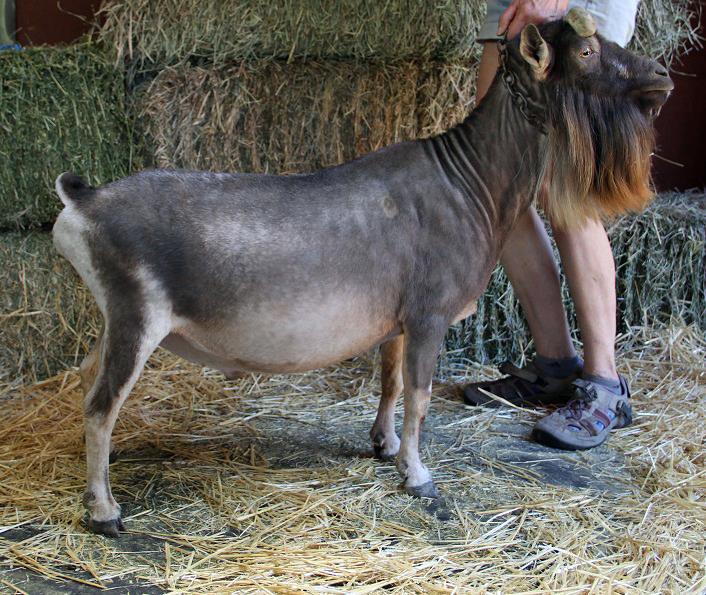 Zenaida's first fresh udder is shown below.  She has amazing udder texture, and great teat size and medial, something that is quite often lacking in the breed.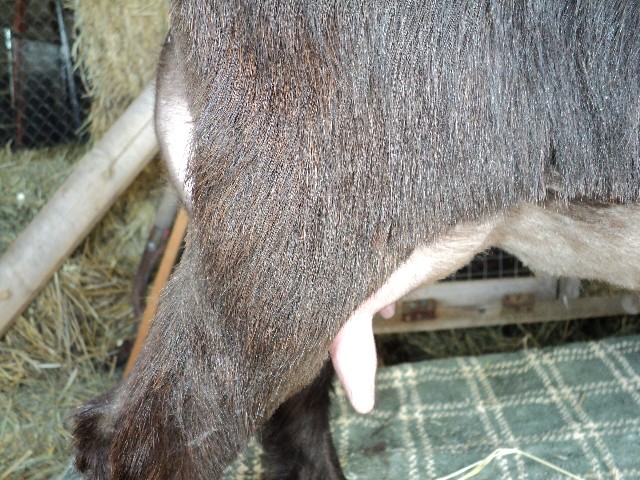 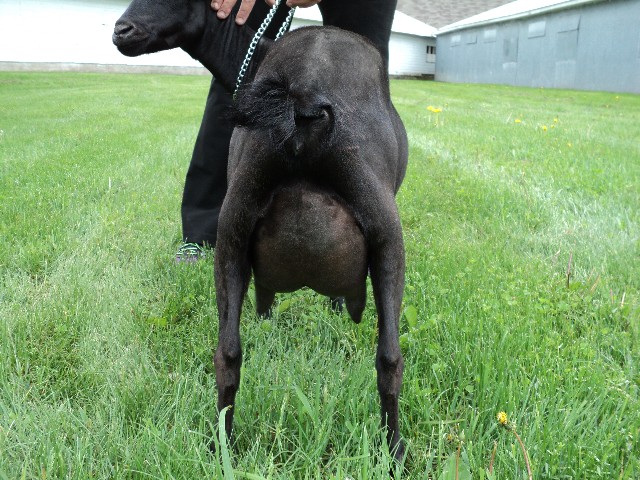 The photo of Zenaida's dam's udder shown below is courtesy of Willow Moon Farm.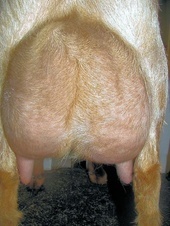 Zenaida's sire, +*B SG NC PromisedLand Ram Beau *S 'E91', is pictured below courtesy of Keith and Marie Harrell of PromisedLand Farm.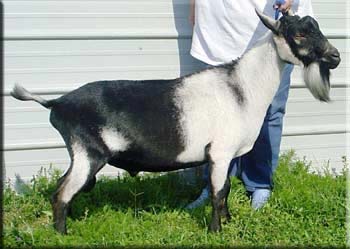 Show WinsColor/Pattern Genetics:Zenaida is solid black.Kidding History:03/09/13:  Twin bucks sired by *B Dill's XM Lonestar *S 'E90'03/21/14:  Twin bucks sired by *B DesertNanny BR Shenandoah *S06/16/15:  Buck/doe twins sired by Zanzabeez ZSR Snap To It 04/11/16:  Single buck sired by Dynamo Falcon Ziggzag 'E90'03/12/17:  Triplets - 2 bucks/1 doe sired by Wren Farm VA Xtraordinary (see Shere Country X Socorro Dove)03/18/18:  Triplet bucks sired by Shere Country ST AlbertSee her extended pedigree here:  Zenaida's PedigreeSire:  + *B SG NC PromisedLand Ram Beau *S 'E91' SS:  ++ B SG NC PromisedLand Beau + *SSD:  1*M Caesar's Villa Lizzie 3 *D 'VG'Dam:  SG NC PromisedLand PAL Paloma *D *M 'E90' DS:  ++ *B SGCH Buttin' Heads Palimony +S 'E90'DD:  NC PromisedLand SS Thistle 'VG'SUGAR MOON ZENAIDARegistration - ADGA: D1554534   AGS:Nigerian Dwarf DoeBorn - 02/11/11Owned by - Julie ShereLast Updated: 7/21/15ParentsGrand-ParentsG Grand-ParentsGG Grand-Parents
+ *B SG NC PROMISEDLAND RAM-BEAU *S 'E91'++ * B SG NC PROMISEDLAND MG BEAU + *S 'VG'++ B SG ARMCH PROMISEDLAND S MEL GIBSON + *S 'VG'MCH MAPLE TREE KNOLL SNICKERS 'E'
+ *B SG NC PROMISEDLAND RAM-BEAU *S 'E91'++ * B SG NC PROMISEDLAND MG BEAU + *S 'VG'++ B SG ARMCH PROMISEDLAND S MEL GIBSON + *S 'VG'CAESAR'S VILLA CBS MINUET 2*D 'E'
+ *B SG NC PROMISEDLAND RAM-BEAU *S 'E91'++ * B SG NC PROMISEDLAND MG BEAU + *S 'VG'PROMISEDLAND MY FAIR LADY 3*DMCH MUNCHRANCH DENNIS THE MENACE *S 'E'
+ *B SG NC PROMISEDLAND RAM-BEAU *S 'E91'++ * B SG NC PROMISEDLAND MG BEAU + *S 'VG'PROMISEDLAND MY FAIR LADY 3*DWOOLY DOG DOWN JUNE BUG 2*D
+ *B SG NC PROMISEDLAND RAM-BEAU *S 'E91'*M CAESAR'S VILLA DN LIZZIE 3*DDOVER CLIFF DUNCANDOVER CLIFF SCOTT
+ *B SG NC PROMISEDLAND RAM-BEAU *S 'E91'*M CAESAR'S VILLA DN LIZZIE 3*DDOVER CLIFF DUNCANDOVER CLIFF GOLDIE
+ *B SG NC PROMISEDLAND RAM-BEAU *S 'E91'*M CAESAR'S VILLA DN LIZZIE 3*DCAESAR'S VILLA CBS LYNN MARIE 2*DSTONEWALL'S MIDNIGHT COWBOY ++ *S
+ *B SG NC PROMISEDLAND RAM-BEAU *S 'E91'*M CAESAR'S VILLA DN LIZZIE 3*DCAESAR'S VILLA CBS LYNN MARIE 2*DGOODWOOD MINDY *DSG NC PROMISEDLAND PAL PALOMA *D, *M++ *B SGCH BUTTIN'HEADS PALIMONY +S 'E90'+B BUTTIN'HEADS PAJAMARSBUTTIN'HEADS MENDLESON'S MARCHSG NC PROMISEDLAND PAL PALOMA *D, *M++ *B SGCH BUTTIN'HEADS PALIMONY +S 'E90'+B BUTTIN'HEADS PAJAMARSCH BUTTIN'HEADS ZIPTHERSG NC PROMISEDLAND PAL PALOMA *D, *M++ *B SGCH BUTTIN'HEADS PALIMONY +S 'E90'*M ARMCH/GCH BUTTIN'HEADS WEDDING SONG 3*D 'E91'CREEK ROAD HUDSON +SSG NC PROMISEDLAND PAL PALOMA *D, *M++ *B SGCH BUTTIN'HEADS PALIMONY +S 'E90'*M ARMCH/GCH BUTTIN'HEADS WEDDING SONG 3*D 'E91'ARMCH BUTTIN'HEADS BRYEDAL VEIL 2*DSG NC PROMISEDLAND PAL PALOMA *D, *MNC PROMISEDLAND SS THISTLE 'VG'AGS PROMISEDLAND CP SEYMORE SPOTS + *S+B ARMCH CAESAR'S VILLA CBS COWPOKE ++ *S 'E'SG NC PROMISEDLAND PAL PALOMA *D, *MNC PROMISEDLAND SS THISTLE 'VG'AGS PROMISEDLAND CP SEYMORE SPOTS + *SPROMISEDLAND CINDER ELLA 2*D 'E'SG NC PROMISEDLAND PAL PALOMA *D, *MNC PROMISEDLAND SS THISTLE 'VG'AGS PROMISEDLAND CAD THIS ONE
AGS National Champion Jr. DoeWOODHAVEN FARMS COWBOY CADILAKSG NC PROMISEDLAND PAL PALOMA *D, *MNC PROMISEDLAND SS THISTLE 'VG'AGS PROMISEDLAND CAD THIS ONE
AGS National Champion Jr. DoeMCH GREEN GATE LIL' RED RIDING HOOD *D 'E'